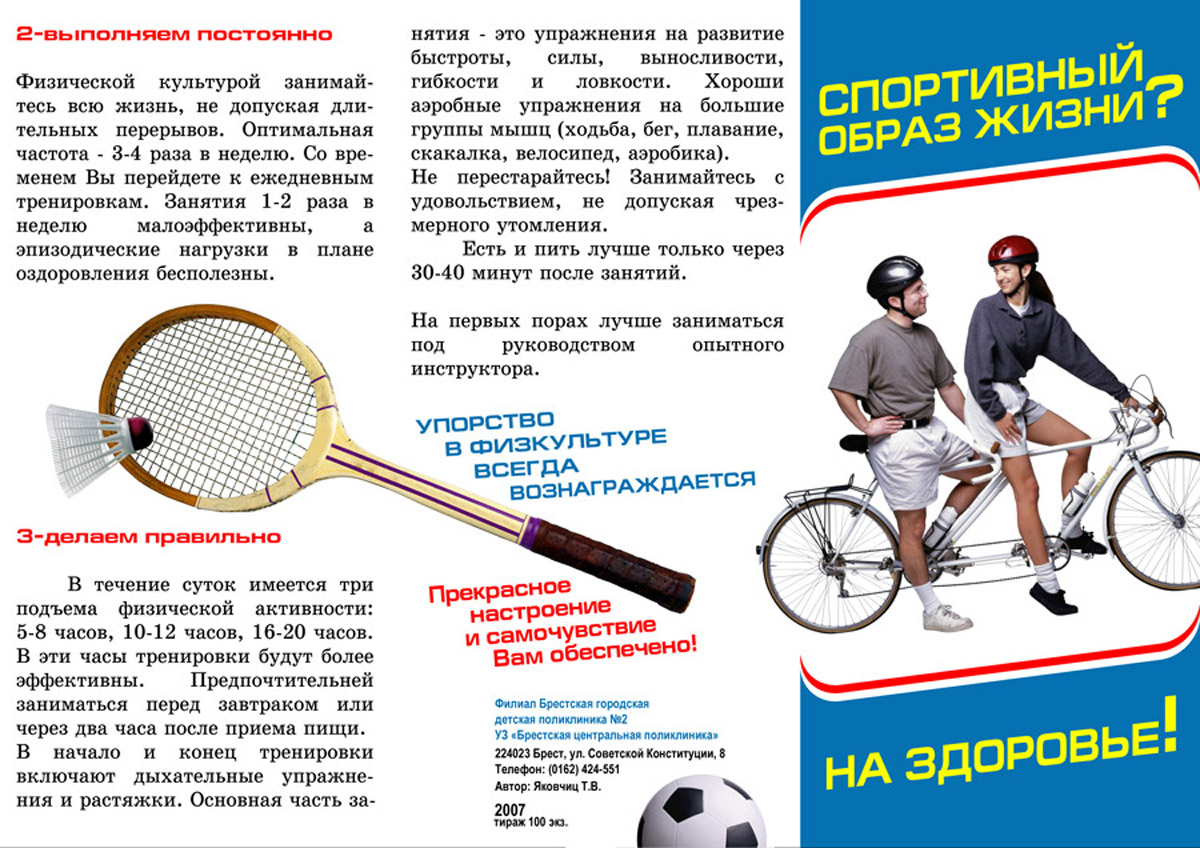 ГУ «Вилейский территориальный центр социального обслуживания населения»Отделение социальной адаптации и реабилитации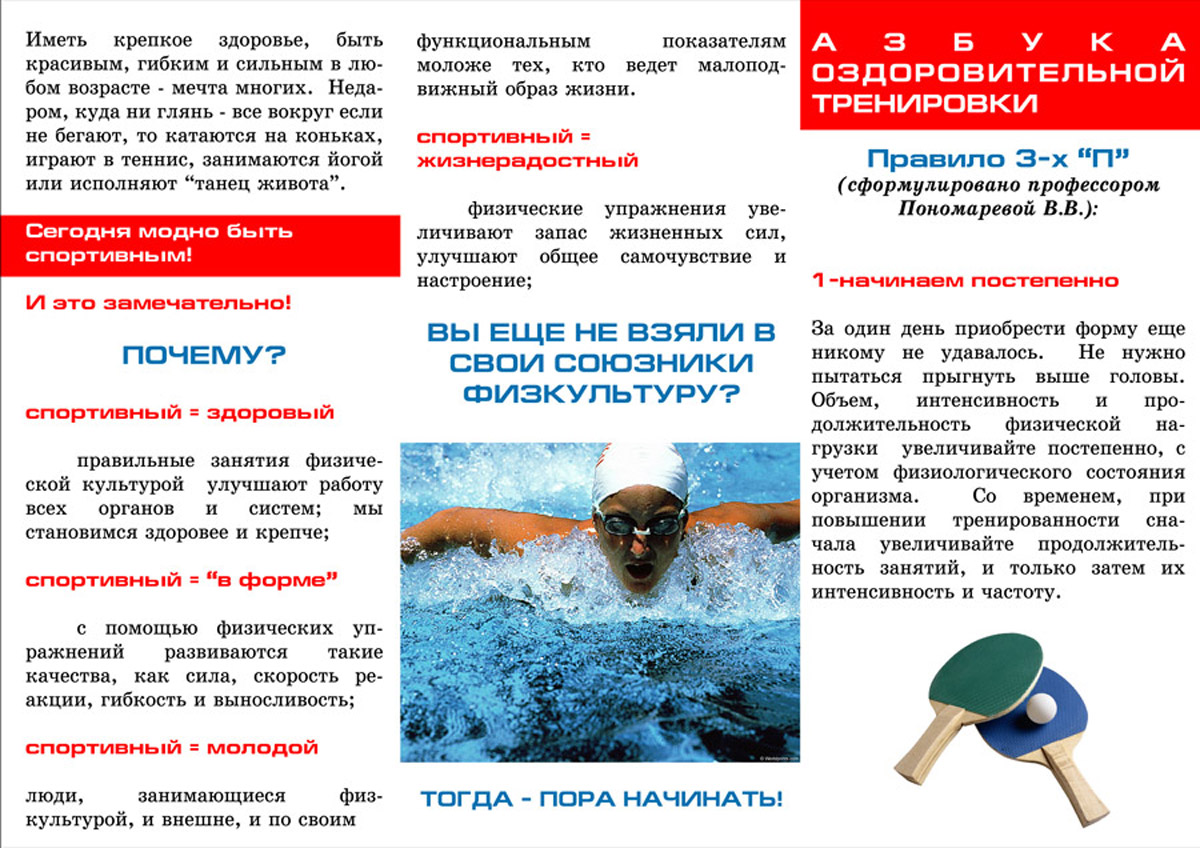 г. Вилейка.